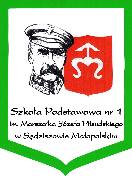 KARTA ZGŁOSZENIA DZIECKA DO ŚWIETLICYPrzy Szkole Podstawowej nr 1 im. Marszałka Józefa Piłsudskiegow Sędziszowie MałopolskimProszę o przyjęcie mojego dziecka do świetlicy w roku szkolnym 2020/2021.I. Dane dziecka.II. Dane rodziców lub prawnych opiekunów.III. Planowane godziny wyjściu dziecka ze świetlicy:  / świetlica jest czynna do 14.55, te informacje potrzebne są do oszacowania ilości dzieci  w poszczególnych porach pracy świetlicy oraz mają szczególne znaczeniew przypadku samodzielnego powrotu dziecka do domu /.IV. Dodatkowe informacje o dziecku, mogące mieć znaczenie  dla nauczyciela prowadzącego świetlicę  (dotyczące na przykład stanu zdrowia, specjalnych potrzeb, zainteresowań, zachowania itp. /V. Informacje o odbieraniu dziecka ze świetlicy  /  proszę zamalować właściwy prostokąt, , brak zgody  będzie umożliwiał tylko  osobisty odbiór dziecka przez wymienionych wcześniej rodziców lub prawnych opiekunów / .        Oświadczam, że wyrażam zgodę na samodzielny powrót mojego dziecka do domu, zgodnie z planowaną                   godziną wyjścia.    TAK          NIE      Jednocześnie informuję, że ponoszę pełną odpowiedzialność za samodzielny powrót dziecka do domu.     Oświadczam, że wyrażam zgodę na odbieranie dziecka  przez niżej wymienione osoby: / mogą to być krewni,znajomi lub starsze rodzeństwo dziecka , proszę nie wpisywać wymienionych wcześniej rodziców lub prawnych opiekunów, ponieważ oni domyślnie są uprawnieni /   TAK          NIE Wszelkie   zmiany  dotyczące sposobu opuszczania świetlicy przez dziecko, powinny być zgłaszane  wcześniej wychowawcy świetlicy. Przydatne informacje :- W świetlicy obowiązuje regulamin, dostępny na stronie internetowej szkoły.  W związku z sytuacją epidemiologiczną, należy zwrócić szczególną uwagę na obostrzenia     zawarte w regulaminie.- Świetlica jest czynna od zakończenia lekcji dziecka do godziny 14.55.- Dziecko przychodząc na świetlicę melduje się, zaś wychodząc, odmeldowuje się nauczycielowi,  ponieważ opiekun świetlicy prowadzi ewidencję obecności dzieci.- Z punktu widzenia szkoły, oboje rodzice mają domyślnie takie same, pełne prawa w stosunku do  dziecka. Jeśli sytuacja prawna jest inna, należy o tym powiadomić szkołę i przedstawić    odpowiednie dokumenty.- Świetlica z założenia przeznaczona jest dla dzieci pracujących rodziców. Na świetlicy może  przebywać ograniczona liczba dzieci. Dlatego też pierwszeństwo przyjęcia  będą miały :                            - dzieci, których oboje rodzice pracują,                            - dzieci dojeżdżające,                            - dzieci z klas I-III.- Szkoła zastrzega sobie możliwość sprawdzenia danych, dotyczących miejsca pracy  rodziców, żądając okazania stosownych zaświadczeń.OŚWIADCZENIE:Jestem świadomy/a   odpowiedzialności karnej za złożenie fałszywych informacji.Oświadczenie  osoby upoważnionej do odbioru dziecka ze świetlicy.………………………………………………              Sędziszów Małopolski  dnia………………………..       imię i nazwisko osoby upoważnionej Oświadczam, że wyrażam zgodę na przetwarzanie moich danych osobowych: 
imię, nazwisko, numer dowodu osobistego, na czas upoważnienia do odbioru dziecka:            ……………………………………………………………………………………………………imię i nazwisko dziecka    Zawarte w upoważnieniu dane osobowe będą wykorzystywane wyłącznie w celu identyfikacji osoby upoważnionej.			………………………………………..                                                                podpisOświadczenie  osoby upoważnionej do odbioru dziecka ze świetlicy.………………………………………………              Sędziszów Małopolski  dnia………………………..       imię i nazwisko osoby upoważnionej Oświadczam, że wyrażam zgodę na przetwarzanie moich danych osobowych: 
imię, nazwisko, numer dowodu osobistego, na czas upoważnienia do odbioru dziecka:            ……………………………………………………………………………………………………imię i nazwisko dziecka    Zawarte w upoważnieniu dane osobowe będą wykorzystywane wyłącznie w celu identyfikacji osoby upoważnionej.			………………………………………..                                                                podpisImię i nazwisko dzieckaKlasaAdres zamieszkaniaData i miejsce urodzeniaImię i nazwiskoTelefon kontaktowyMiejsce pracyGodziny pracyponiedziałekwtorekśrodaczwartekpiątekImię i nazwisko, nr dowodu osobistegoRodzaj pokrewieństwa lub znajomości……………………………………………………………..   …………………………………                             data  podpis matki (prawnej opiekunki)         podpis ojca (prawnego opiekuna) 